WYBIERAMY SIĘ NA WYCIECZKĘ   3. Wycieczka do lasu lub w góryZapoznaj się z plakatem: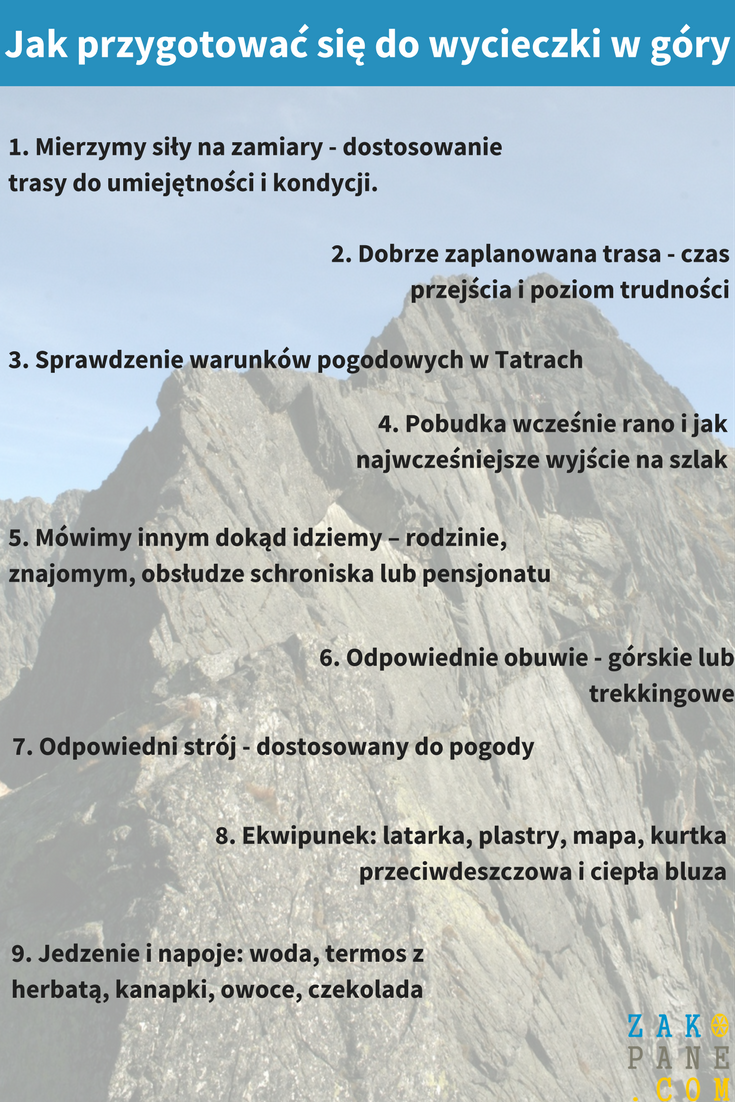 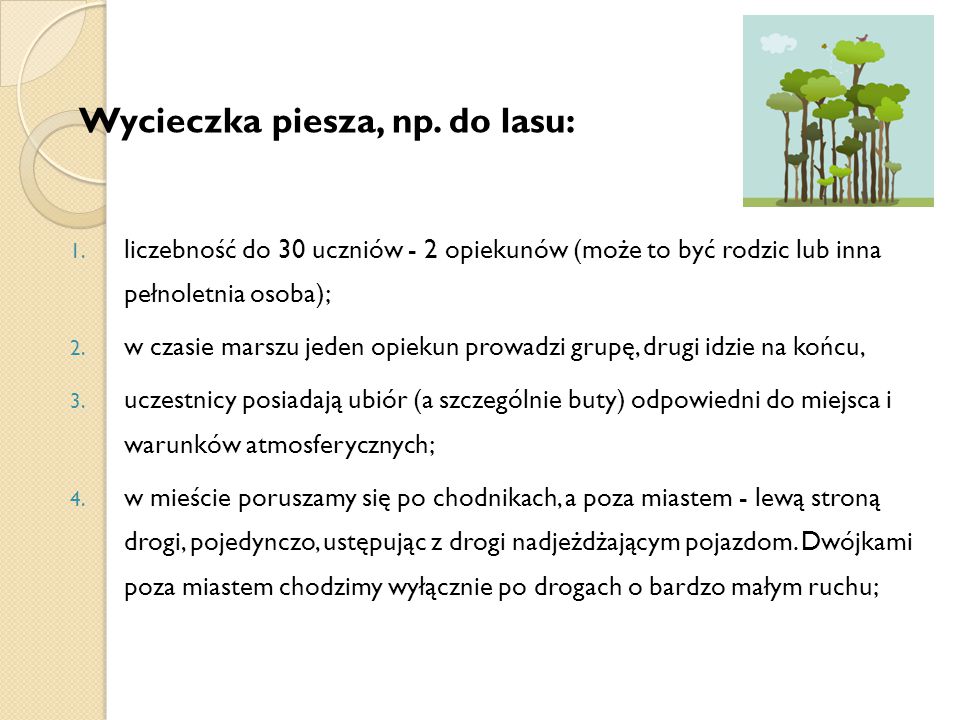 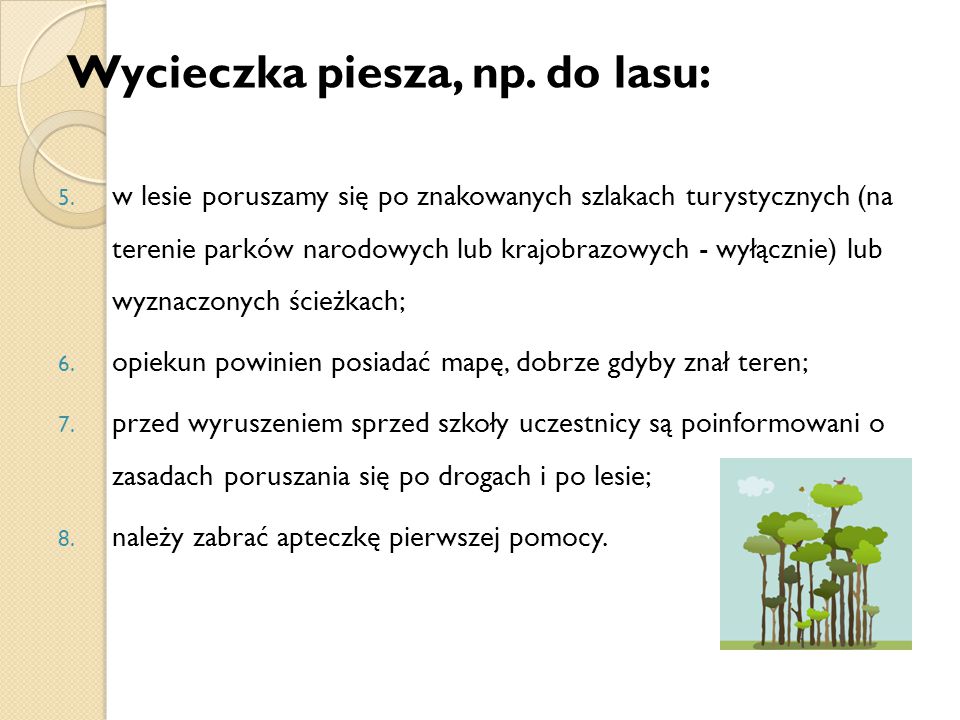 Przeczytaj wiersz lub poproś rodzica: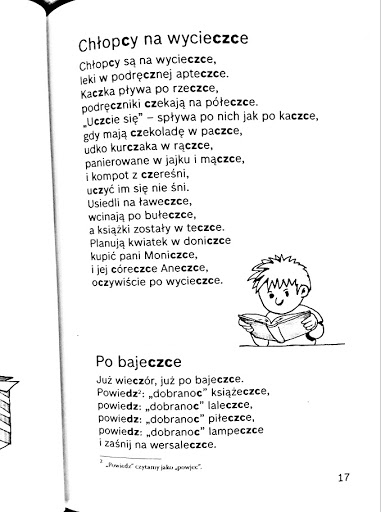 Utrwalimy litery „Dz” „dz”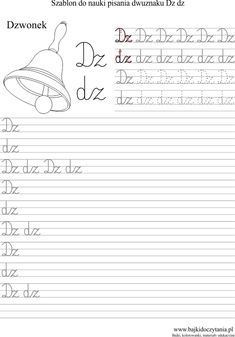 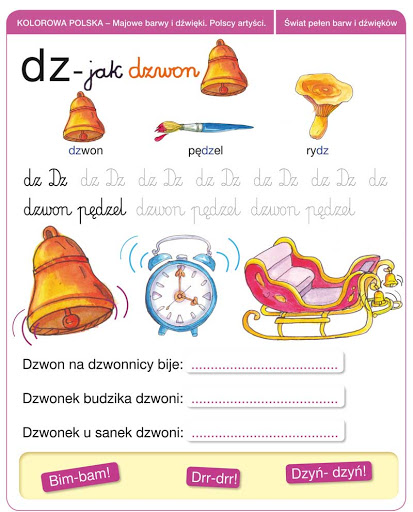 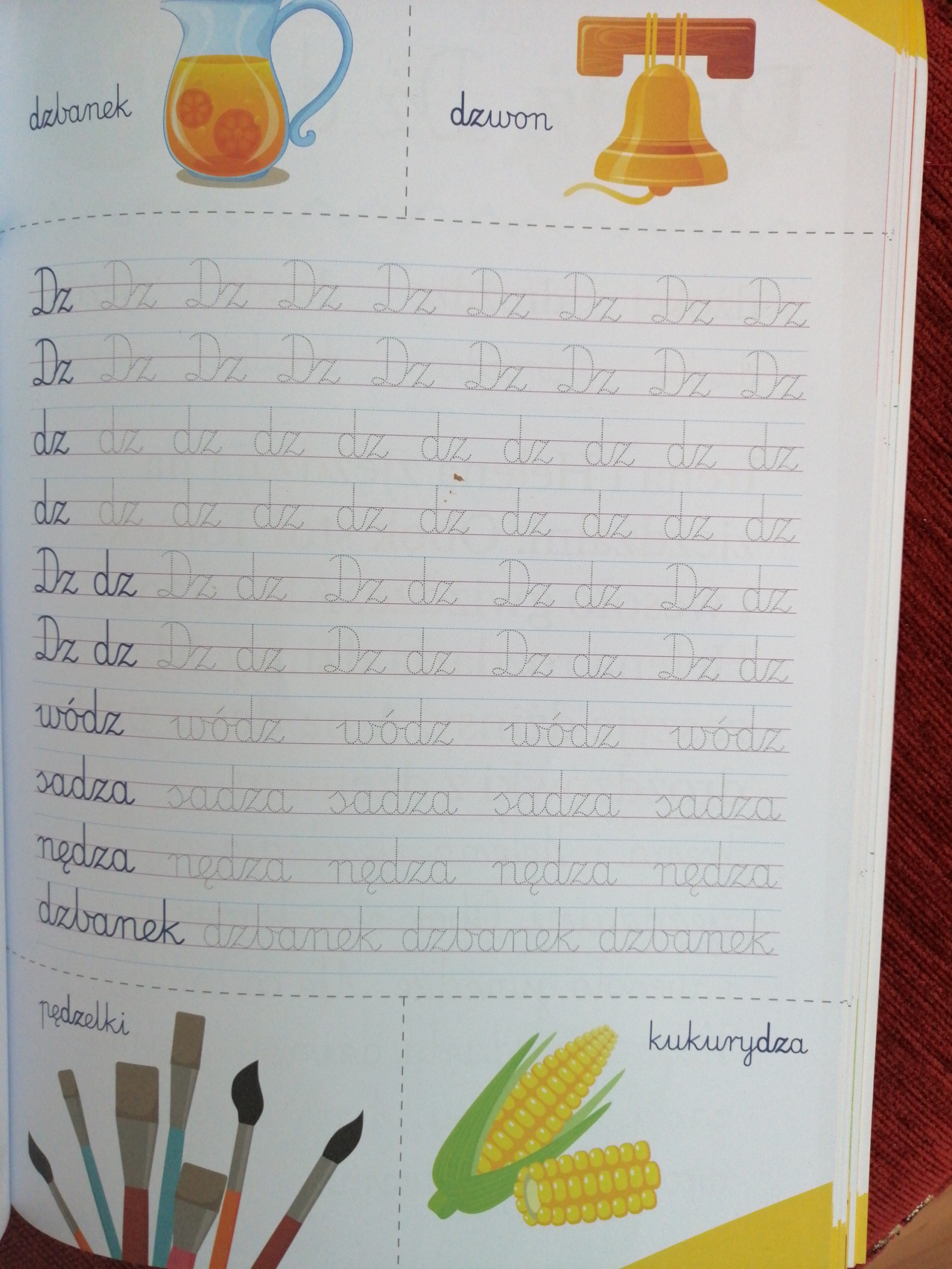 Przeczytaj tekst i postaraj się przepisać: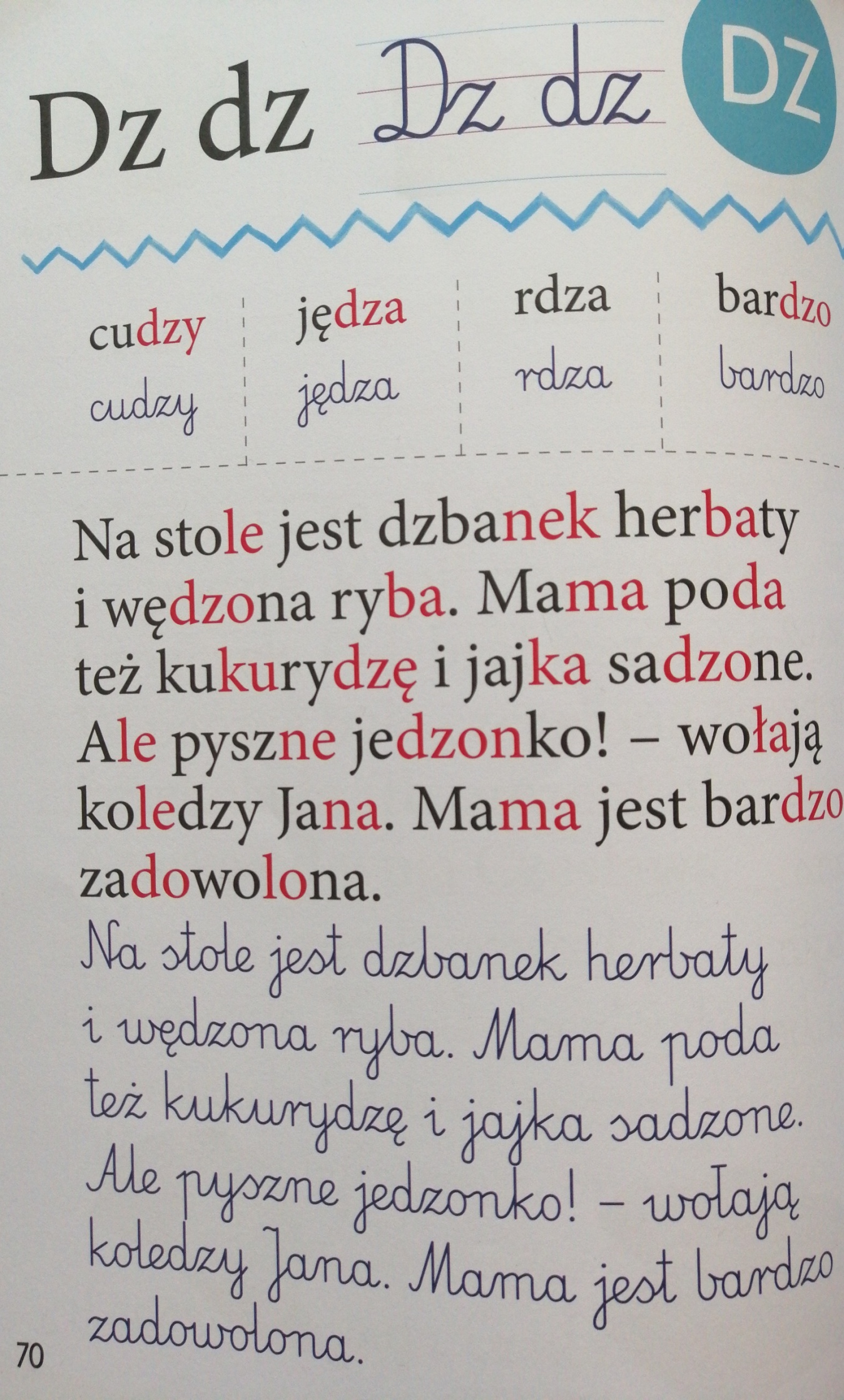 Utrwalamy monety: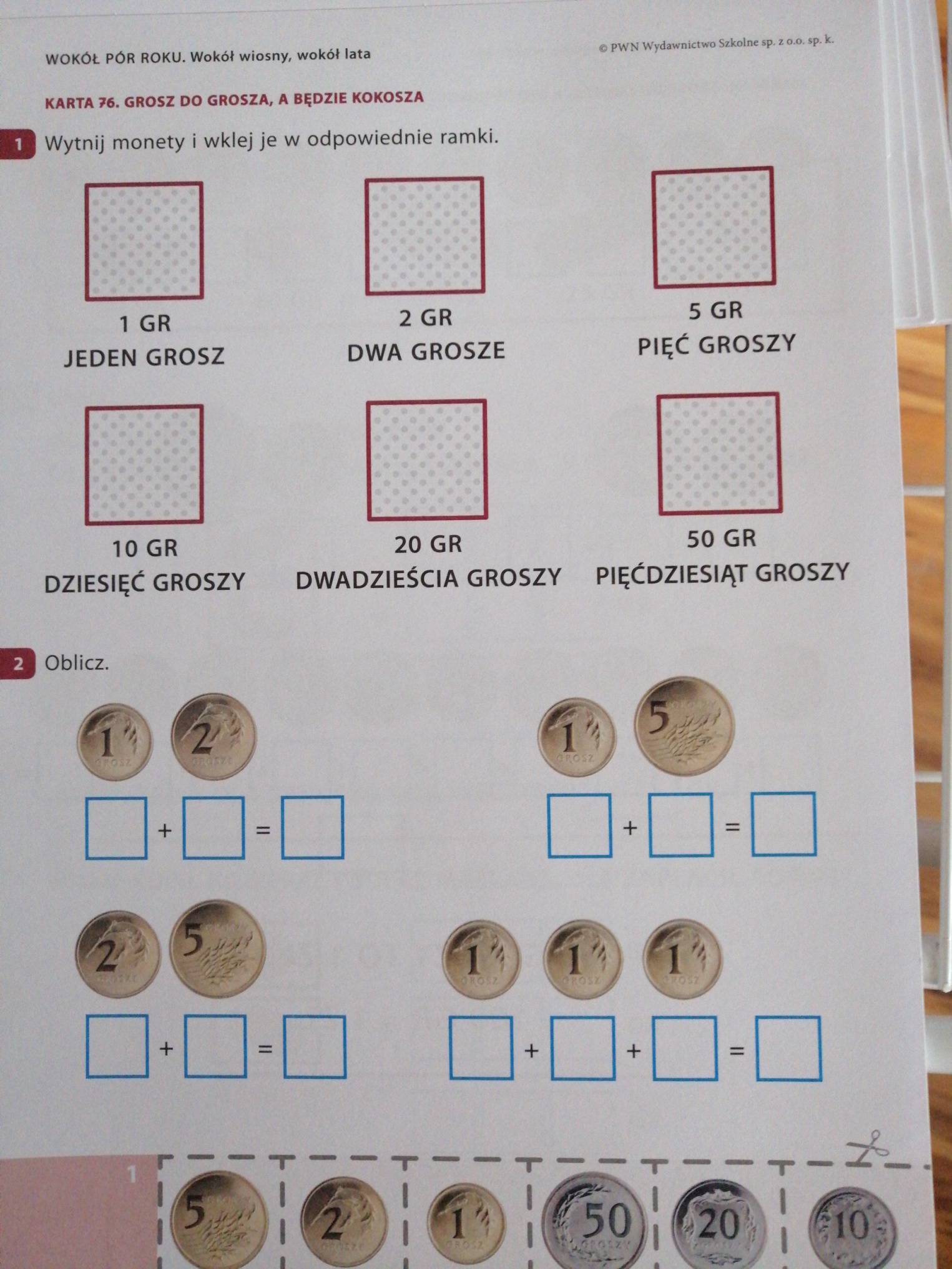 Policzymy monety: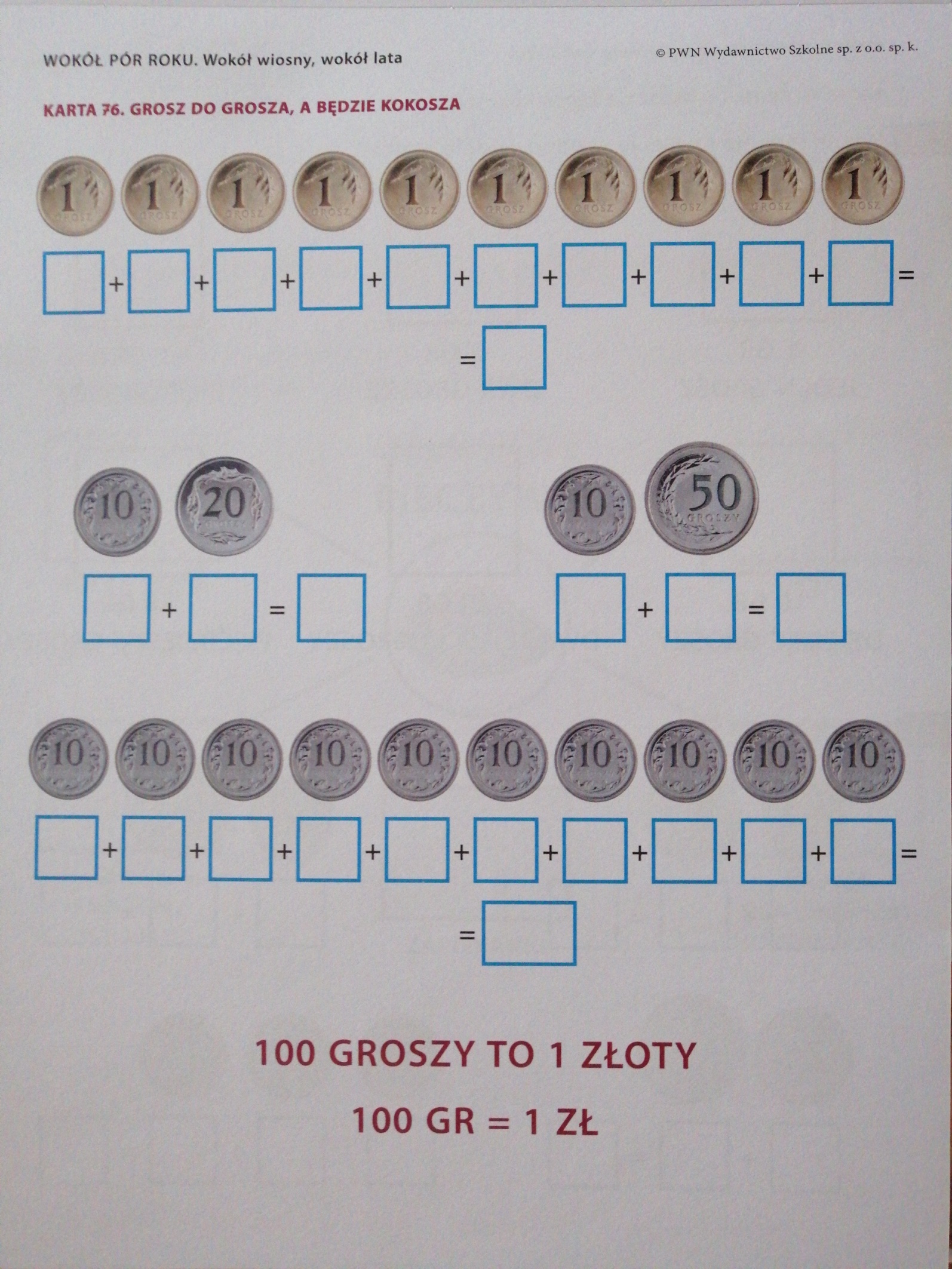 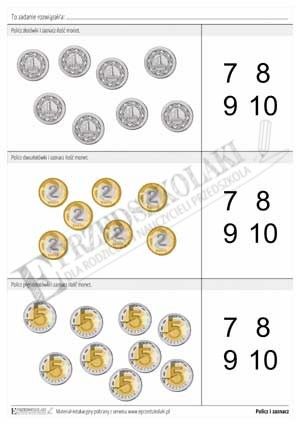 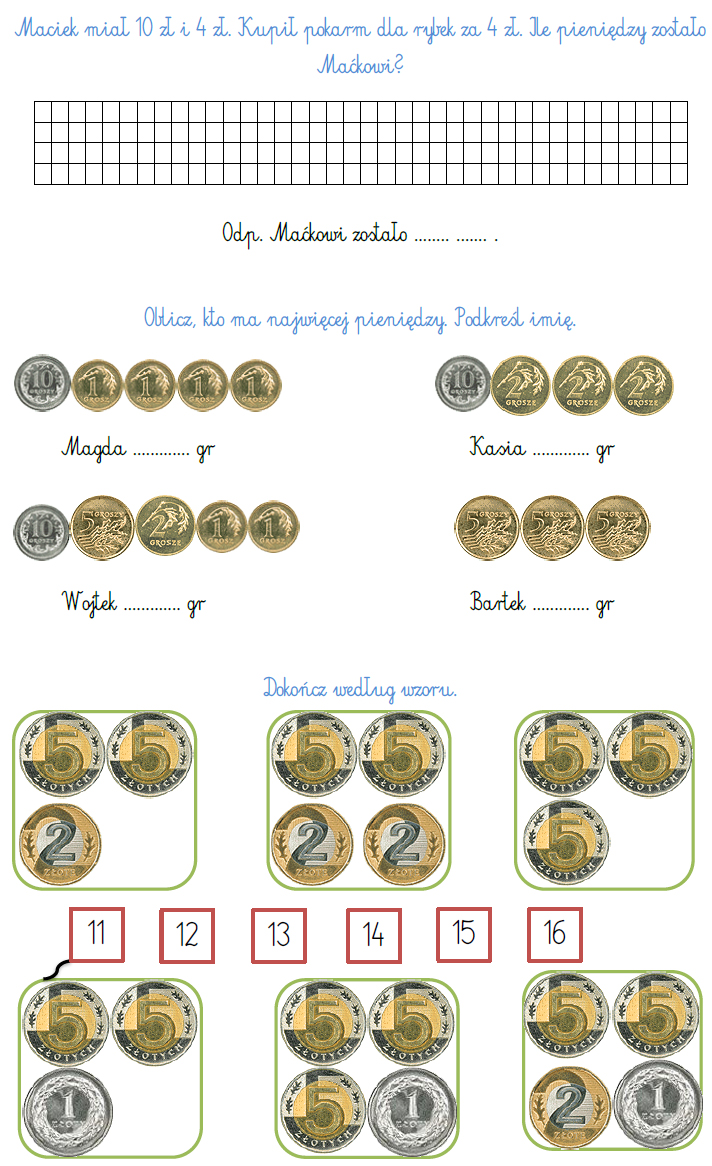 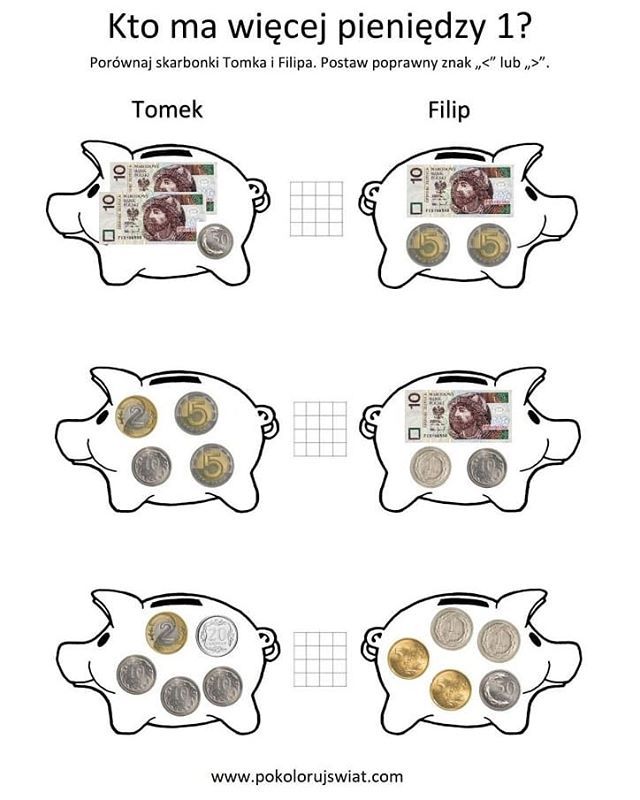 Wycieczka do lasu lub w góry /wybierz i pokoloruj/: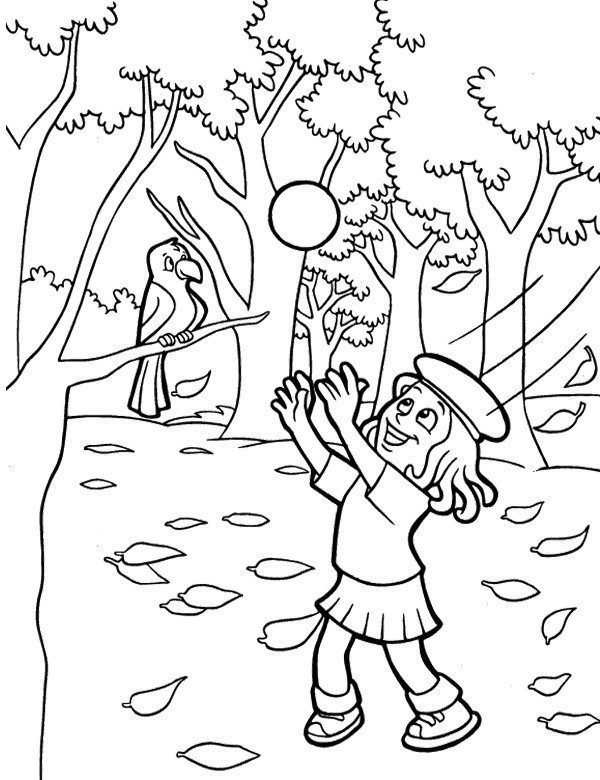 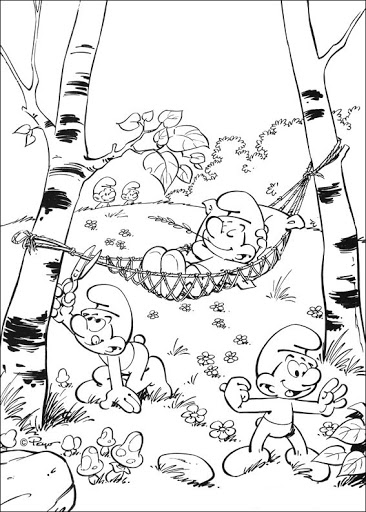 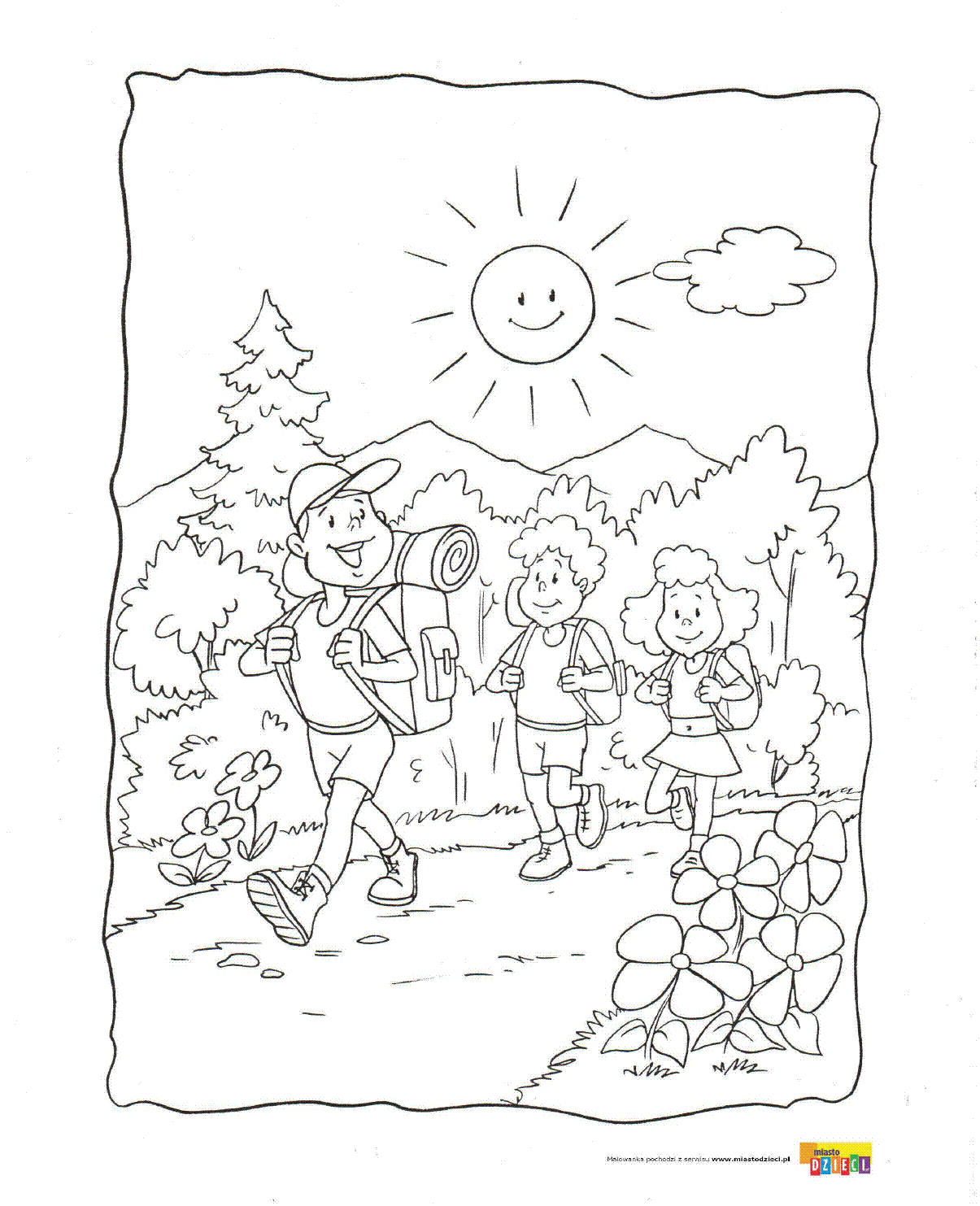 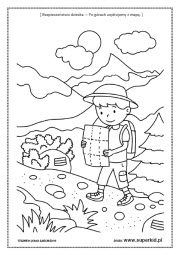 